Position Profile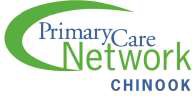 Nurse Practitioner: Primary CarePrairie Treatment ClinicFull Time 1.0 FTEReporting to the clinic Physician Lead, the NP will work with a multi-disciplinary team of physicians, nurses and administrative staff within a primary care facility operated during set and extended clinic hours. The Prairie Treatment Clinic (PTC) offers opiate replacement therapy (ORT), including methadone and suboxone for individuals struggling with opiate addiction. The NP working in this primary care clinic adopts a patient-centered approach to client care consistent with the philosophy of supporting a medical home where vulnerable populations can access appropriate and timely health care and receive safe, supportive and confidential care. PTC is often the first point of contact with individuals who are not currently connected with a primary care provider and are not receiving regular primary care. By addressing their addictions, the PTC team help patients stabilize and connect with primary care providers. A NP would facilitate this process, increasing access for an underserved population.  The NP will work closely with the Prairie Treatment Clinic staff and physicians to provide support and mentorship in Buprenorphine/Naloxone prescribing and addictions management. Nursing activities performed will be determined by legislation, regulation, regulatory body standards and guidelines, policy, educational preparation, practice setting, patient need and competency of the individual NP. Perform advanced, focused and comprehensive health assessments autonomously on vulnerable population especially regarding addictions.  Differential medical diagnosisOrder, interpret and perform diagnostic testsPrescribe  and refill Schedule 1 medications according to NP scope of practiceProvide and monitor opioid replacement therapy and addiction management: this may include but is not limited to phone calls to patients for follow up care, phone call and refills of medications to pharmacies.Provide phone consultation and information in an outreach capacity to family physicians and other health care providers in regards to starting and maintaining ORT.  May require travel to other facilities. Address the unique needs of a vulnerable populationMake referrals and consult with specialists and other services and help transition patients to ORT within physician offices.Provide after hour and weekend clinics to help expand available services.  Knowledge or willingness to learn shadow billing and maintain own billing practice. Provide/facilitate on call services to paneled patients. Successful completion of a Nurse Practitioner program at a minimum of a Master of Nursing level or equivalent;Current non-restricted registration with CARNA as a NPBLS certificationRecent clinical experience in Primary Care with special consideration for addictions and mental health. Has completed or is willing to complete a CARNA recognized prescribing course in opioid use disorder and has met the standards set out by CARNA Prescribing Standards for Nurse Practitioners: Management of Opioid Use Disorders (June 2018)Willingness to complete additional education and/or certifications specific to area of practiceComfortable with accessing or ability to learn EMR systems and NetcareAddictions  and Mental Health experience requiredAbility to work independently and as part of a teamProvide on call for paneled patients after hours.Willing to work with the Chinook Primary Care Network Mission and Vision for patient care and adhere to CPCN policies. Recent (within last 90 days) clear criminal records check including vulnerable sector search prior to start date.Excellent verbal, written and interpersonal communication skillsHas a valid driver’s license and own vehicle. POSITION SUMMARY:MAJOR DUTIES & RESPONSIBILITIESREQUIRED SKILLS & ABILITIESSubmit Resume To:Kimberly.daniels@ahs.ca